Акция «Бессмертный полк школы №14 г. Азова»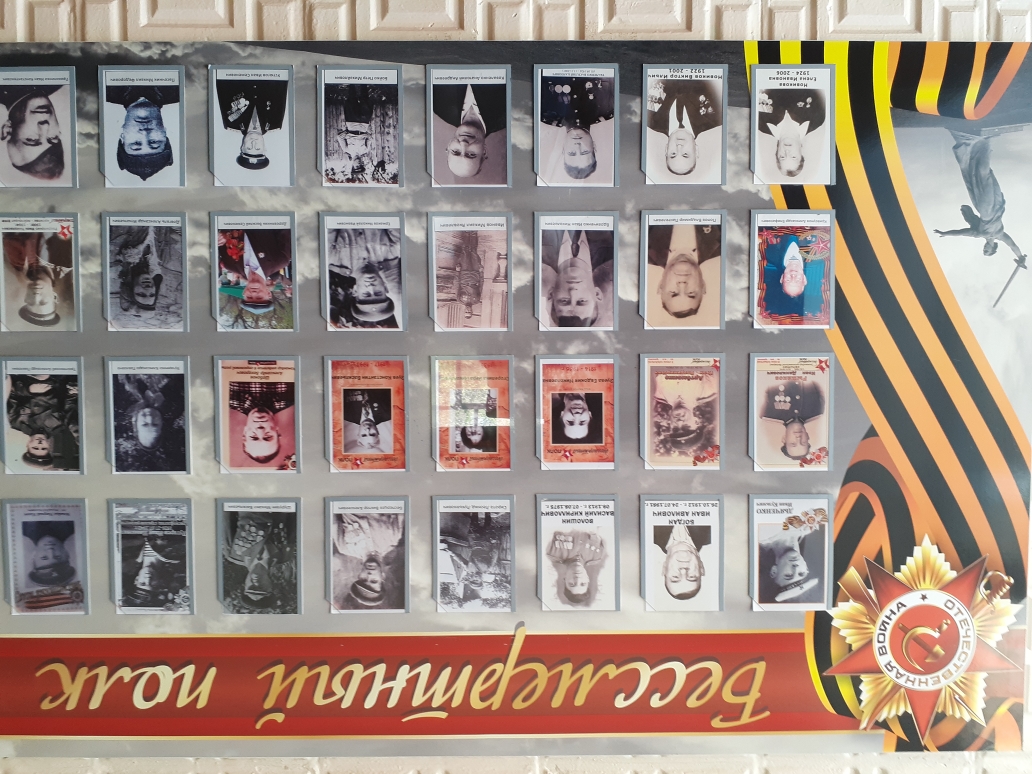 